
                                 Province of the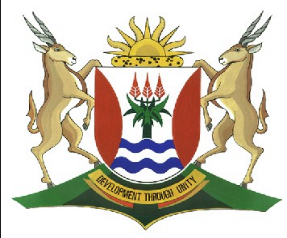 EASTERN CAPEEDUCATIONDIRECTORATE SENIOR CURRICULUM MANAGEMENT (SEN-FET)HOME SCHOOLING SELF-STUDY WORKSHEET OPEN BOOK TEST SHEET11. Ships’ sirens are used for a particular purpose.  What is it? (page 6 ship’s siren) 							(1) 12. The underwater telephone is used by two groups only, the one is the military and the other?  (page 6 underwater telephone)        													(1) 13. Radio can be used for a number of different modes of communication.  Name them. (page 6 radio comms)        			(5) 14. What are the advantages and disadvantages of using radio as a means of communication? (page 7 at top)         			(10) 15. What are the four components (parts) of a signal message? (page 7 radio procedures)           						(4) 16. How do ships identify one another? (page 9 vessel identities)   									(2) 17. Why do we make use of a phonetic alphabet when spelling a word over radio? (page 9 phonetic alphabet)         			(4) 18. Spell the following sentence in the phonetic alphabet: “The quick brown fox jumps over the lazy dog”. (page 14 phonetic alphabet/morse code table)     																(3)  19. What are the single meanings of the following letters/flags:  a. A.  b. B.  c. C.  d. E.  e. F.  f. G.  g. H.  h. I.  i. K.  k. N.  l. O.  m. P.  n. Q.  o. S.  p. U.  r, V.  s. W.  t. Y.  u. Z.  (page 12 single meanings of flags)       													(19) 20. Which clock is used at sea, 12 hour or 24 hour? (page 9 time)    									(1) 21. Write the following times in sea time:  a. Half past two in the morning.  b. Midday.  c. Quarter to three in the afternoon.  d. Twenty past nine at night.  e. One minute to midnight.  (page 9 time)   												(5) 				[50]SUBJECTNAUTICAL SCIENCEGRADE10DATE24/04/20TOPICCOMMUNICATIONTERM 1REVISIONXTERM 2 CONTENTX